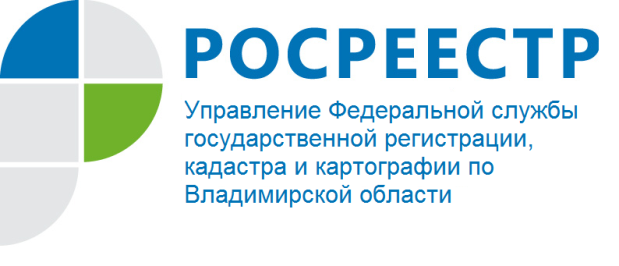 ПРЕСС-РЕЛИЗИтоги деятельности Управления Росреестра по Владимирской области по приостановлениям и отказам в августе 2019 годаУправление Федеральной службы государственной регистрации, кадастра и картографии по Владимирской области подвело итоги деятельности Управления за август 2019 года, в том числе по показателям «Дорожных карт» по внедрению целевых моделей по направлениям «Постановка на кадастровый учет земельных участков и объектов недвижимого имущества» и «Регистрация права собственности на земельные участки и объекты недвижимого имущества», связанным с долей приостановлений и отказов в государственном кадастровом учете и государственной регистрации прав на недвижимое имущество.Показатели Управления за август 2019 года по доле приостановлений и отказов при проведении государственной регистрации прав составляют 1,31% и 0,13% соответственно.В августе 2019 года показатель по приостановлениям государственного кадастрового учета, в том числе с учетом единой процедуры, был равен 12%. Доля отказов в государственном кадастровом учете (с учетом единой процедуры) в августе 2019 года составила 4%, что меньше итогового показателя за июль 2019 года. В целях снижения значения показателей по приостановлениям и отказам в государственном кадастровом учете Управлением ежемесячно анализируются причины приостановлений и отказов в осуществлении государственного кадастрового учета в целях выявления типичных ошибок кадастровых инженеров. Для сокращения доли приостановлений и отказов Управление осуществляет тесное взаимодействие с кадастровыми инженерами, проводятся совместные совещания, оказываются консультации по вопросам, связанным с приостановлениями.Снижение количества решений о приостановлениях и отказах при проведении учетно-регистрационных процедур позволяет повысить качество предоставления государственных услуг Росреестра.О РосреестреФедеральная служба государственной регистрации, кадастра и картографии (Росреестр) является федеральным органом исполнительной власти, осуществляющим функции по государственной регистрации прав на недвижимое имущество и сделок с ним, по оказанию государственных услуг в сфере ведения государственного кадастра недвижимости, проведению государственного кадастрового учета недвижимого имущества, землеустройства, государственного мониторинга земель, навигационного обеспечения транспортного комплекса, а также функции по государственной кадастровой оценке, федеральному государственному надзору в области геодезии и картографии, государственному земельному надзору, надзору за деятельностью саморегулируемых организаций оценщиков, контролю деятельности саморегулируемых организаций арбитражных управляющих. Подведомственными учреждениями Росреестра являются ФГБУ «ФКП Росреестра» и ФГБУ «Центр геодезии, картографии и ИПД». В ведении Росреестра находится ФГУП «Ростехинвентаризация – Федеральное БТИ». 13 октября 2016 года руководителем Росреестра назначена В.В. Абрамченко.Контакты для СМИУправление Росреестра по Владимирской областиг. Владимир, ул. Офицерская, д. 33-аБаринов Валерий Юрьевич Начальник отдела организации, мониторинга и контроляbarinov_vy@vladrosreg.ru(4922) 45-08-26